REDWOODS COMMUNITY COLLEGE DISTRICT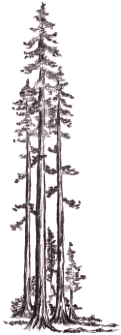 Meeting of the Academic Senate Executive CommitteeCollege of the RedwoodsEureka: 7351 Tompkins Hill Road, Forum Building Meeting Room (FM107)February 22, 2019 – 11:00 a.m.AGENDAMembers: Peter Blakemore, Gary Sokolow, Hillary Reed, Kristy Carlsen, Michael Richards, and Wendy RiggsCall to OrderIntroductions and Public CommentsApprove January 25, 2019 Senate Executive Committee Minutes (Attachment)Action ItemsDecember 7, 2019 Academic Senate Minutes (Attachment)Approve February 8, 2019 Curriculum Committee Recommendations: Sean Thomas (Attachment) DiscussionReview Senate Agenda for March 1, 2019 (Attachment)Curriculum Committee Recommendations for Local Policy Changes (Attachment)Faculty MeetingPortugal Award Screening CommitteeSenate Leadership Structure TaskforceDel Norte Associate Faculty MeetingProfessional ResponsibilityMDC as a Senate CommitteeAnnouncements and Open ForumAdjournmentPublic Notice—NondiscriminationCollege of the Redwoods does not discriminate on the basis of ethnicity, religion, age, gender, sexual orientation, color or disability in any of its programs or activities. College of the Redwoods is committed to providing reasonable accommodations for persons with disabilities. Upon request this publication will be made available in alternate formats. Please contact Academic  Senate Support, 7351 Tompkins Hill Road, Eureka, CA 95501, (707) 476-4259: Office Hours, M – F  8:30 am – 5:00 pm (hours vary due to meeting schedules).Next Meeting:March 8, 2019